参与方式1、需在本校IP地址下进行访问，机构IP外支持VPN远程访问或CARSI访问。点击www.iresearchbook.cn,进入到爱学术平台。2、点击推荐图书的详情页-我想读全文-勾选推荐理由-填写荐购人信息（备注CPU域名邮箱很必要）-提交，即可完成荐购过程。（不限本数，最终以入选数量为准）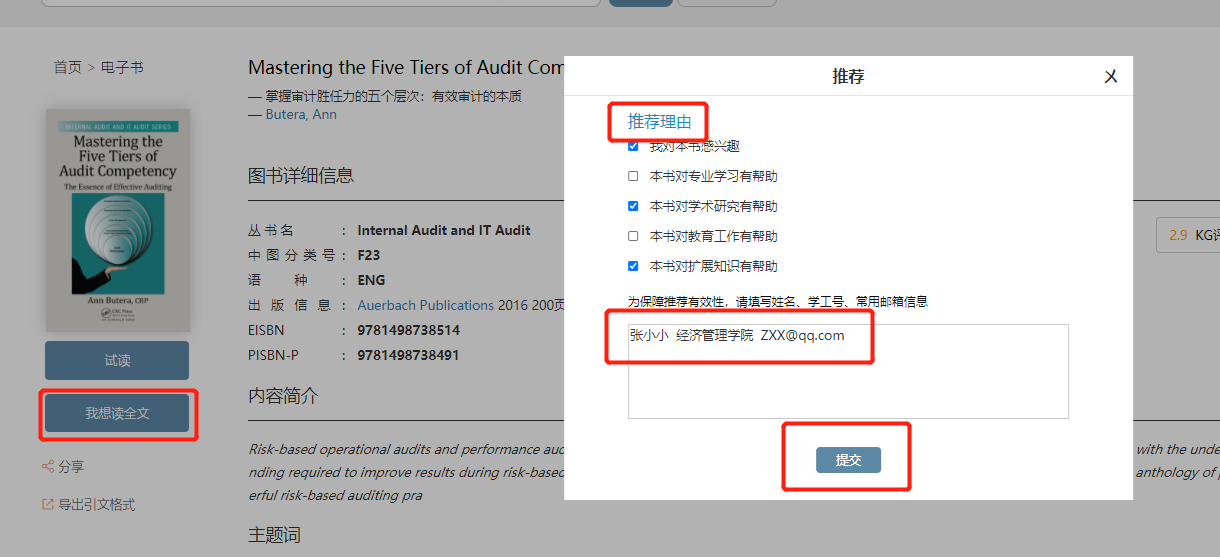 